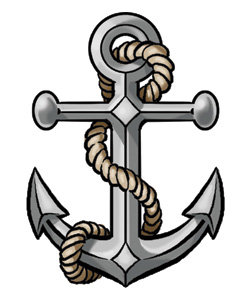 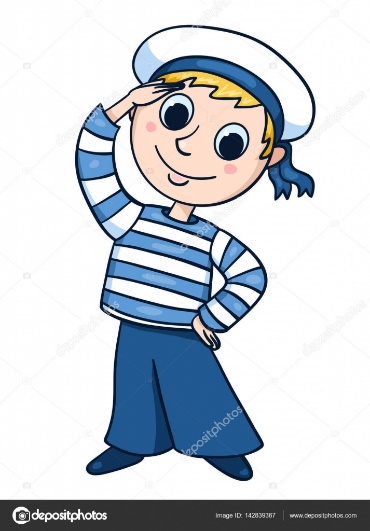 Komise sociální, zdravotní            a kulturní při OÚ Týn nad Bečvou     Vás srdečně zve na 	NÁMOŘNICKÝ SILVESTR  201931.12.2019 od 20:00 hodna sále obecního úřaduK tanci a poslechu hraje DJ HumplíkVstupné 100 Kč na osobuS sebou vlastní občerstvení a dobrou náladu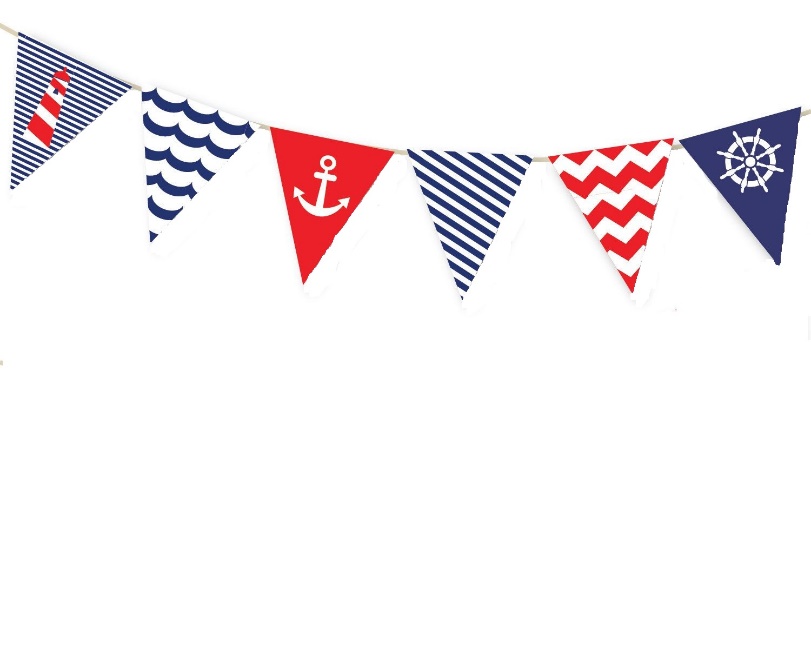                  Rezervace u pí. Zdráhalové tel. 602 734 201 do 20.12.2019